     МУНИЦИПАЛЬНОЕ БЮДЖЕТНОЕ УЧРЕЖДЕНИЕ КУЛЬТУРЫ 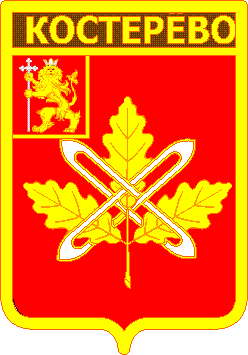 «КОСТЕРЕВСКАЯ ГОРОДСКАЯ БИБЛИОТЕКА»П Л А Н работы на 2019 годЦЕЛИ, ЗАДАЧИ, ОСНОВНЫЕ ВИДЫ ДЕЯТЕЛЬНОСТИ                            1.Основные задачи и направления работы на 2019 годОсновной целью деятельности Учреждения является:                                        Организация библиотечно-библиографического обслуживания дляреализации прав пользователей всех категорий  на свободный доступ                                   к  информации.                   Основные направления работы Учреждения:Собирание, учет, организация хранения и сохранности универсального документного фонда; Организация библиотечного, библиографического и информационного обслуживания физических и юридических лиц;Создание  комфортных  условий  пользования  библиотечными  и
информационными услугами, обеспечение оперативного доступа, поиска и получения библиотечных документов и информации;Постоянное обновление основных библиотечно-информационных ресурсов (документный фонд, информационные базы данных) Обслуживание предприятий и учреждений города на договорной основе.Продолжить работу в координации со школами и детскими садами, с общественными и культурно-просветительскими организациями: КДЦ, Советами ветеранов, с Центром социального обслуживания, Городским обществом инвалидов.Продолжить дифференцированное обслуживание приоритетных групп читателей: учащаяся молодежь, ветераны, пенсионеры, люди с ограниченными возможностями. Контрольные показатели на 2019 г.Заведующий                                                                   /И.В. Тарулина/2018г.2018г.2018г.2018г.2019 г.2019 г.2019 г.Наименование показателейНаименование показателейвзрослыедетидетивзрослыедетидетиНаименование показателейНаименование показателейвзрослыедо 14 летдо 24 летвзрослыедо 14 летдо 24 летКниговыдача Книговыдача 460003120031200460003121031210Кол-во посещенийКол-во посещений10100380042201010038004230Мероприятия по привлечению читателей, совершенствованию их обслуживания.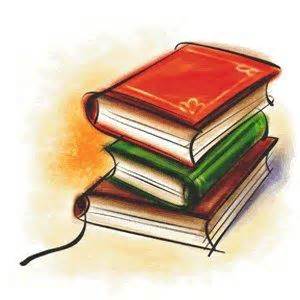  Организация библиотечного обслуживания. Привлечение читателей в библиотеку. Организация информационного и справочно-                                                  библиографического обслуживания  жителей           1-4 кв.                             города Проведение экскурсий по библиотеке                        1-4 кв. Работа с летними школьными лагерями                   1-4кв. Продолжение выпуска журналов,                               1-4 кв. буклетов                           Информирование пользователей  о новинках           1-4 кв.                             литературыПродолжение  сотрудничества  с отделом                    1-4 кв.                          социальной защиты Регулярно давать информацию о работе  библиотеки на регистрированные сайты, в СМИ      1-4 кв.Содержание и организация работы с читателями.  Продолжить работу по оформлению библио-             1-4 кв. течных стендов  и альбомов Ведение тетради отзывов о работе библиотеки           1-4 кв. Беседы с читателями  при записи в библиотеку,        1-4 кв. при возврате книг, при рекомендации книг                Выставки «Творчество наших читателей»                   1-4 кв.Экскурсии в библиотеку  для дошкольников              1-4кв.                             «Путешествие  в  Читай – город»Цикл мероприятий к общероссийскому дню                 2 кв.библиотек «Путешествие под парусом книг» Работа с читателями.              Работа с семьей.                                                                                       Цикл мероприятий, посвященный Дню семьи,                2 кв. любви и верности «Любовь до гроба»Цикл мероприятий ко Дню матери«Мама-лучшее слово» :                      4 кв.Книжные выставки, литературные часыКнижная полка «Для вас родители»                                     1-4 кв.Цикл  мероприятий  к  Международному  дню                                                   защиты  детей  «Я родом из детства»                                   2 кв.                                К Международному дню  семьи                                            4 кв.  «Я+Я+Я +…= Семья  День веселых затей                                                                  2 кв «Смеяться право не грешно»                  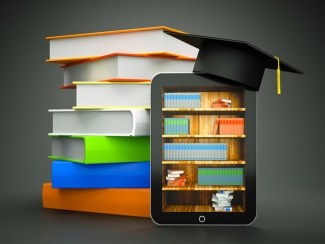 Патриотическое воспитаниеКалендарь памятных дат истории России.Цикл мероприятий, посвященный историческим личностям и событиям:К 75-летию со дня освобождения города Ленинграда от блокады(1944)Ко Дню Победы «Огненные годы»Ко Дню памяти юного героя- антифашиста  «Дети войны»Ко  Дню памяти воинов-интернационалистовК 85-летию со дня рождения Ю.А. Гагарина «Первый космонавт»К 150-летию со дня рождения  общественного деятеля  Н.К. Крупской «Наш друг»К 90-летию со дня рождения А.Франк «Дневник Анны Франк»Цикл мероприятий ко дню славянской письменности и культуры «Русская письменность»Цикл мероприятий к международному дню родного языка  «Родное слово»Ко Дню космонавтики: Выставка, познавательный час «Космическая одиссея»Цикл мероприятий ко Дню защитника Отечества «От мечей до ракет» Цикл мероприятий к Международному женскому дню «И держится мир на женских плечах» Рекомендательные беседы по серии книг «Сто великих ……»Цикл мероприятий «С днем народного единства»Дни  былинных богатырей - символы могуществанашего ОтечестваМероприятия  к международному дню освобождения узников фашистских концлагерей.Мероприятия ко дню государственного флага России1-4кв.1-4 кв.1-4 кв.1-4кв.4 кв.1-4 кв.1-4 кв.2 кв.«Костеревская городская библиотека», филиал библиотекиКраеведение.Сбор материала о знаменитых людях нашего города, пополнение сведений об истории города.  Вечера краеведческие с оформлением книжных выставок:« О крае родном» « Люди, история, жизнь»«Природа земли Владимирской»Собирать и хранить подшивки местных  газет «Вперед»  и  «Костерево»Часы информации «Земляки, которыми мы гордимся»Конкурс фотографий «Памятное место моего родного края»Информационные беседы по краеведческому материалу:«О чем рассказала старая фотография», «Замечательные имена в истории города»«Писатели земли Владимирской»,«Современная поэзия Владимирского края»Часы интересных сообщений «Белокаменные памятники земли Владимирской» Краеведческие чтения «Владимирские писатели-детям»Выставки  работ местных художников, учащихся МБУДО «Детская школа искусств г.Костерево»Экологическое направление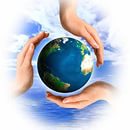 Всемирный день охраны окружающей среды (День эколога) празднуется 5 июня. Международный праздник защиты окружающей среды был принят в 1972 году резолюцией, принятой на Стокгольмской конференции, касающейся проблем окружающей среды.Цикл книжных выставок, час экологии,  посвященные Дню заповедников и национальных парков   «Места заповедные»Цикл книжных выставок,Информационный час «Земля - наш дом»Познавательные часы «Лес в нашей жизни», «Невыдуманные рассказы о природе»,«Занимательная уфология»,«Экологическая кругосветка»Литературно – познавательные циклы: К 185- летию  со дня рождения русского химика   Д.И. Менделеева(ООН объявила 2019 г. Международным годом Периодической таблицы химических элементов.)                                                                                                    К 190-летию со дня рождения А.Э. Брема 2.02К 125-летию со дня рождения В.В. Бианки «Лесная газета»К Всемирному дню дикой природы «Флора и фауна нашей планеты»К 185-летию со дня рождения Н.М. Пржевальского «Великий путешественник»12.04 К 70-летию со дня рождения Ю.Д. Куклачева «Театр кошек»К Международному дню птиц «Птичья радуга» К 90-летию со дня рождения И.И. Акимушкина «Мир животных»1.05К 85-летию со дня рождения Н.Ю. Дуровой 12.4К Дню рыбака Познавательный час «Рыбачьте с нами»14.7К 105-летию со дня рождения Т. Хейердала «Норвежский путешественник»Часы прессы по Журналам «Чудеса и приключения», «Юный натуралист» и другие.Религия. Духовность. Нравственность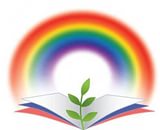 Цикл мероприятий ,посвященных народным праздникам « Круг светлых дней»:Выставка – сказка «Под сиянием Рождественской  звезды», «От Рождества до Крещения» «И так она звалась Татьяна» - праздничная программаВыставка – рецепт «Как на масленой недели», «Широкая масленица»«День святого Валентина» - книжная выставка«Медовое время года» - праздничная программа«Второй спас – яблочко припас»- детская викторинаДуховные чтения «Православные праздники»« Первый звонок нас зовет на урок»- игра, посвященная Дню знанийКнижная выставка «Полет в страну знаний» «Православная пасха. Воскресение христово»-выставка и беседа.Конкурс постных блюд.Викторина  «Покров Пресвятой  Богородицы»Милосердие. 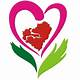 Посиделки «Пусть будет тёплой осень жизни»Урок доброты «Мир держится на доброте»К международному дню книгодарения- Акция «Книговорот»»(14.02)  Вечера отдыха «Нам рано жить воспоминаниями», «Возраст-это состояние души» Книжные  выставки: «Помощь окажет книга»«Книга, помогающая жить»Совместные мероприятия с центром социального обслуживания.Социализация личности.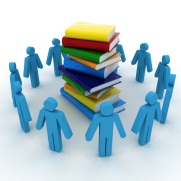 Профориентация.Папка-накопитель «Рынок диктует профессии»Выставка – обзор «Пора определиться ,куда пойти учиться»Выставка – просмотр «Лабиринт профессий»«В помощь учителю» книжная выставка по профориентации.Часы – информации « Подумаем вместе, выберешь сам»Беседа в школе «Новые рабочие профессии»      Правовая информация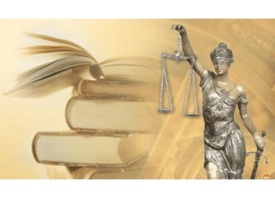 День прав человека. Час информации «Основные правовые системы современности»Основы теории государства. Понятие и принципы правового государства.Час информации « Гражданином быть обязан»Правовой час «Приключение маленького человека»День государственного флага РФ. Россия- гербы и флаги. Символика, геральдика.«Овеянный славою флаг наш и герб»День Конституции РФ. Час информации «Наши права и обязанности»Информационные часы «Как противостоять угрозе терроризма»«Памятка родителям»              Здоровый образ жизни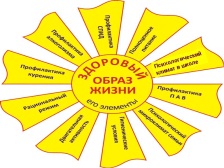 «Умей сказать нет!» беседы у книжных выставок по профилактике вредных привычек:1.«В объятиях табачного дыма»2. «Это страшное слово –наркотик»3.«Пить – здоровье  губить»4. «Жизнь реальная, а не виртуальная»К Всемирному дню здоровья, «Позабыть про докторов постарайся»  книжные выставки, беседы                                                                                                     Информационный час к.Дню детского здоровья  2.10  Цикл мероприятий «Береги себя для жизни»       Этико-Эстетическое направление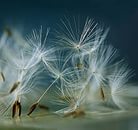 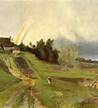 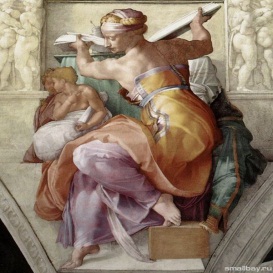 Цикл мероприятий  согласно календарю знаменательных и памятных дат на 2018 год..                                                                                                   К Международному дню театра (2019 год объявлен Годом театра)Выставки-экспозиции ,часы  искусства                          к юбилеям   художников:К 185-летию со дня рождения В.Г Перова «Художник -передвижник»                                                                                             К 180-летию со дня рождения П.Сезанна 19.01                                                                                                    К155-летию со дня рождения А.С. Голубкиной28.01                                                                                               К 420-летию со дня рождения А.Ван Дейка 22.3                                                                                                     К 185-летию со дня рождения Г.Г. Мясоедова19.4К 115-летию со дня рождения С. Дали  «Дневник одного гения»  1.05К 120-летию со дня рождения А.А. Дейнеки20.5К 175-летию со дня рождения В.Д. Поленова 1.6                                                                                                                           К 420-летию со дня рождения Д.Р. Веласкеса4.6                                                                                                К 135-летию со дня рождения А.Модильяни12.7          К 180-летию со дня рождения К.Е. Маковского2.7                                                                                                       К 185-летию со дня рожденияЭ.Дега19.7К 175-летию со дня рождения  И.Е. Репина «Великий богатырь»5.8 К 145-летию со дня рождения Н.К. Рериха «Художник, археолог, писатель» 9.10К 220-летию со дня рождения К.П. Брюллова «Итальянский пленник»23.12                                                                                              Циклы мероприятий к юбилеям композиторов согласно календарю памятных дат «Музыкальный континент»                                                                                Литературно-музыкальный вечер( к юбилею А.Б. Пугачевой) «Примадонна»(15.04)                                                                                                       Музыкальный вечер (к 90-летию со дня рождения Л.Г. Зыкиной)»Русская песня» 10.6Цикл бесед «Правила поведения для больших и маленькихЛитературно-музыкальная композиция «Картинки с выставки»Продвижение книги и чтения.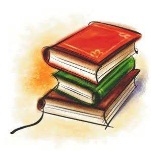 Проведение мероприятий  согласно календарю знаменательных и памятных дат.Цикл мероприятий в неделю детской и юношеской книги «Книжкины именины» Книжный калейдоскоп: «День вспоминания любимых книжек Цикл мероприятий «Я читаю- я расту».Цикл книжных выставок «У книжек дни рождения, конечно тоже есть»Проводим презентации новых книг .Цикл мероприятий о книгах «Чтение со вкусом»Развлекательно-познавательные мероприятия«День веселых затей»Праздничное мероприятие « Книги в кругу друзей»Цикл викторин «Загадки старых переплетов»Справочно-библиографическое и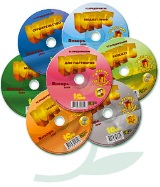  информационное обслуживание Рекомендательные беседы о новых книгах, энциклопедиях, журналах, поступивших в библиотеку.Выполнение справокКонсультации у СБАЖурнальный калейдоскоп : Знакомство с новыми номерами .Библиографическое информирование  пользователей. Индивидуальная и групповая информация.Формирование основ информационной культуры пользователей : проведение библиотечных и библиографических уроков.Клубы и объединения по интересамКлуб «Родник»Редакционная группа «Юный журналист»Издательская деятельность.Выпуск  журнала «Юный журналист».Информационные буклеты  «Календарь знаменательных и памятных дат»Рекомендательные презентации по творчеству писателей и тематические.Организационная  и методическая  деятельность библиотеки.Организация  участия в конкурсах, проектах.Анализ, изучение, обобщение и внедрение новых методов  работы.Изучать методические материалы вышестоящих органов.Принимать участие в семинарах, направленных на повышение уровня квалификации.Регулярно давать информацию о работе библиотеки на регистрированные сайты, СМИ.Формирование фонда и организация СБА.Работа с фондом:                                                                      оформление фонда (наличие полочных, буквенных разделителей,  разделителей с портретами детских писателей, индексов), эстетика оформления;   Расстановка документов в фонде в соответствии с ББК;   Выявление и списание ветхих, морально устаревших и неиспользуемых документов по установленным правилам и нормам (в том числе оформление актов);  контроль за своевременным возвратом в библиотеку выданных изданий;  обеспечение мер по возмещению ущерба, причиненного носителям информации в установленном порядке;   организация работы по мелкому ремонту и переплету изданий с привлечением библиотечного актива;Работа с каталогом:          а) Проверить алфавитную расстановку карточек; б) Описать и внести в алфавитный и тематический каталоги новые поступления книг;в) убрать из каталогов карточки списанной литературы.Организовать  работу по созданию электронного каталога.Развитие материально-технической и технологической базы.Комплектование фондов библиотеки, приобретение периодических изданий.Приобретение мебели.Приобретение проектора.Текущий  ремонт библиотеки1-4 кв.1-4 кв.1-4 кв.1-4 кв.1-4 кв.1-4кв..1кв..1 кв.1 кв.2 кв.3 кв. 4 кв. 3 кв.1-4 кв.1-2кв.1-2 кв.3-4 кв.1-4 кв.3 кв.2 кв.4кв.1-4кв.2 кв.1-4 кв.1-4 кв.1-4 кв..1-4 кв.1-4 кв.1-4 кв.1-4кв.2 кв.1-4 кв.2 кв. 4 кв.1-4 кв.1-4кв.1-4 кв.1 кв.1 кв.2 кв.2 кв.2 кв.2 кв.2 кв.2 кв3 кв.3 кв.3 кв.3 кв.4 кв.4 кв.1-4 кв.2 кв.2 кв.1-4 кв.1 кв.1-4 кв.1-4 кв.1-4 кв.1-4 кв.1-4 кв.1-4 кв.1-4 кв.1-4 кв.1-4 кв.1-4 кв1-4 кв.1-4 кв.1-4 кв.1-4 кв.1-4 кв.1-4 кв.1-4 кв.1-4 кв.«Костеревская городская библиотека», филиал библиотеки«Костеревская городская библиотека», филиал библиотеки«Костеревская городская библиотека», филиал библиотеки«Костеревская городская библиотека», филиал библиотеки«Костеревская городская библиотека», филиал библиотеки«Костеревская городская библиотека», филиал библиотеки«Костеревская городская библиотека», филиал библиотеки«Костеревская городская библиотека», филиал библиотеки«Костеревская городская библиотека», филиал библиотеки«Костеревская городская библиотека, филиал библиотеки«Костеревская городская библиотека», филиал библиотеки